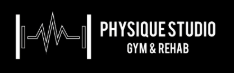 THE ROLEWe are seeking a part-time motivated Exercise Physiologist/Exercise Scientist/Experienced Personal Trainer in Wellington, NZ for 15-20hrs p/wk with the view to increase the number of hours over the next 6-months. The role will be as a contractor but open to discussion on bringing your own business and working out of physique if you wish to do so.ABOUT USPhysique Studio is a boutique gym and rehab centre in Karori, Wellington with a focus on health and wellbeing. The space is different from other gyms as it provides a luxury, uncrowded environment with a community focus. As Exercise Physiologists we are passionate about helping people reach their goals, from losing weight, building strength and endurance, balance and flexibility to recovering from surgery. Additionally, because we understand the pathophysiology of many chronic conditions we help those clients with chronic diseases/conditions reach a stage where they are able to self-manage their conditions through exercise and other means. We strive to not only provide exercises that are justified but to also help with stress, fatigue, sleep and nutrition. Essentially - we focus on the whole human!ABOUT YOUWell-developed interpersonal skillsHighly developed time-management and communication skillsProfessional work ethicIdeally has exercise rehab experience but not necessaryPositive can do attitudeOut of the box thinkerBrings a positive energyGoes above and beyond for clientsAvailable to work on some evenings and SaturdaysKEY RESPONSIBILITIESSign up and complete initial assessments for new membersExercise prescription for Healthy, Sports and Chronic disease (not necessary) populations. This includes exercise rehab for pre and post-surgical patientsDevelopment of home exercise programsResource development – online videos, factsheets, templatesActively participate in professional development (formal and informal) to develop skills and interest areasConduct pre-employment screenings i.e. hearing, vision, drug and lung function tests and Functional assessments (training will be provided)Maintain high level of work health and safety. This includes keeping a clean and safe environmentREGISTRATIONSESNZ or CEPNZ accreditedExercise Science and Personal trainers accredited in their respective fieldsCONTACTIf you think you would be a great fit for Physique Studio please send your CV and Cover letter to vish@physiquegym.co.nzIf you would like more information about Physique Studio and our services visit our website:www.physiquestudio.co.nz